Экотуркомплекс «Николаевские пруды»Автобусные релакс-туры из Могилёва 3 дня / 2 ночи и 8 дней/7 ночей. Заезды - каждую пятницу с 03.07.2020Устали от городской суеты? Всего в 65 километрах от Могилева есть удивительное место: стоит провести там несколько дней — и ощущаешь невероятный прилив энергии и жизненных сил. Экотуркомплекс «Николаевские пруды» мгновенно покорит Ваше сердце и заставит позабыть о проблемах и заботах.Расположение: экотуркомплекс «Николаевские пруды» расположен в 65 км от г. Могилева, Полоцкое направление (трасса М4/Р26). Вернуться к истокам — к самой природе, дышать полной грудью, любоваться водной гладью озера, отдыхать в тени вековых дубов.Территория: гости туристического комплекса живут в 2 уютных гостиничных корпусах с 2 и 3-хместными семейными номерами. Здесь есть все необходимое для комфортного отдыха: холодильник, телевизор, посуда и электрочайник. Семьи и компании от 3 до 7 человек смогут остановиться в очаровательных гостевых домиках, где ничто не нарушит их спокойствия и уединения. В «Николаевских прудах» каждый найдет себе занятие по душе. Днем прогуляйтесь по липовой аллее, посетите дом-музей художника Неврева и Музей СССР, или возьмите удочки и отправляйтесь на озеро — ловить рыбу и любоваться бесконечно прекрасной окружающей природой. Здесь же, прямо на берегу, находится настоящая русская баня, выходя из которой словно заново рождаешься.Питание: непременно загляните в местный ресторан «Белый парус» — там приятно удивят выбором блюд и демократичными ценами. Визитная карточка ресторана — полезные и необыкновенно вкусные блюда. Также есть возможность организовать барбекю в большой беседке для всей семьи или дружной компании. А потом не грех продолжить приятный вечер на летней танцплощадке. На территории экотуркомплекса также есть свой яблоневый сад и пчелопасека. Вкуснее меда нет во всей стране!Номера: в вашем распоряжении комфортабельные номера различных категорий со всеми удобствами рассчитанные на проживание от 1-го до 4-х человек. В каждом номере имеется всё необходимое для комфортного проживания: санузел, горячая и холодная вода круглосуточно, телевизор, Wi-Fi и т.д.*В программу тура входит: проживание 3 дня/2 ночи либо 8 дней/7 ночей, дискотека на открытой танцплощадке - каждую субботу. *Курортный сбор оплачивается самостоятельно при заселении в ЭТК около 3% от стоимости проживания.Как добраться: - самостоятельно (на автомобиле)- маршрутное такси Могилев - Круглое - ЭТК «Николаевские Пруды» -Могилев (7,00 бел.рублей в 1 сторону с 1 чел.) Контактное лицо Дарья +37529 184-84-78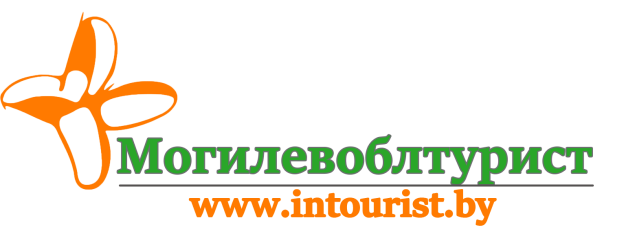 пр-т  Мира, 6, 212030,г. МогилёвРеспублика Беларусьф. (+375 222) 70-70-28; 64-72-80(29) 184 84 78; +375 29 622 48 12www.intourist.byДаты заездовМесто в 1- местном номере в гостинице «Лада»Место в 2- местном номере в гостинице «Лада»Место в 3- местном номере в гостинице «Лада»Место в гостевых домиках2 ночи (пт-вскр):03.07-05.07.202010.07-12.07.202017.07-19.07.202024.07-26.07.202031.07-02.08.202007.08-09.08.202014.08-16.08.202021.08-23.08.202028.08-30.08.202076,00 BYN56,00 BYN48,00 BYNот 85,00 BYN7 ночей (пт-пт):03.07-10.07.202010.07-17.07.202017.07-24.07.202024.07-31.07.202031.07-07.08.202007.08-14.08.202014.08-21.08.202021.08-28.08.202028.08-04.09.2020266,00  BYN196,00 BYN168,00 BYNот 297,50 BYN